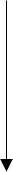 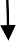 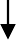 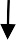 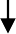 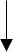 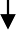 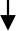 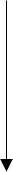 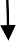 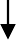 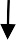 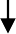 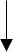 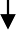 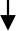 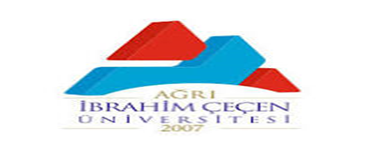 BÖLÜM VE PROGRAM AÇMA İŞ AKIŞIDoküman NoAİÇÜİAŞ-5BÖLÜM VE PROGRAM AÇMA İŞ AKIŞIYayın Tarihi19/12/2023BÖLÜM VE PROGRAM AÇMA İŞ AKIŞIRevizyon NoBÖLÜM VE PROGRAM AÇMA İŞ AKIŞIRevizyon TarihiÖğrenci İşleri Daire BaşkanlığıBÖLÜM VE PROGRAM AÇMA İŞ AKIŞISayfa No1/1Sorumluİş Akış Adımlarıİlgili DokümanlarBölüm KuruluAkademik BirimÖİDB PersoneliÖİDB PersoneliÖİDB Personeli Üniversite SenatosuÜniversite SenatosuYÖKYÖKBölüm/Program açma teklifinin Bölüm Kurulunda görüşülmesi ve ilgili akademik birime gönderilmesiİlgili akademik birim tarafından Bölüm/Program açma dosyasının hazırlanmasıGönderilen teklif dosyalarının ihtiva ettiği bilgi ve belgelerin kontrolü ve YKK alınması               Hazırlanan dosyanın ÖİDB’ye gönderilmesi.Dosyanın ÖİDB tarafından Üniversite Senatosuna sunulmasıSenato dosyayı onayladı mı?Evet	HayırDosyanın YÖK’ün	Bölüm/Program açmaonayına sunulması	dosyasının gözdengeçirilmesi ve tekrarhazırlanmasıYÖK dosyayı onayladı mı?Evet	HayırBölüm/Program		Bölüm/Program açma açılması	dosyasının gözdengeçirilmesi ve tekrarhazırlanmasıBölüm/Program Açma DosyasıTeklif yazısıBölüm/Program Açma DosyasıBölüm/Program Açma DosyasıTeklif yazısı (Senato Gündemi)Senato KararıTeklif yazısıTeklif yazısıÖğrenci Bilgi SistemiONAYLAYANONAYLAYANONAYLAYANÖmer YILDIZÖmer YILDIZÖmer YILDIZ